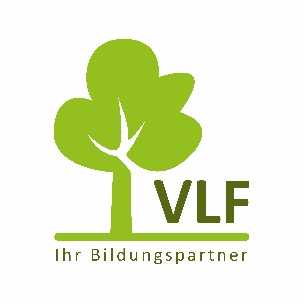 An die Dienststellenleitung in der [Dienststelle]Ort, DatumBetreff: Einladung zum Monatsgespräch am xx.xx.xxxxSehr geehrte/r [Dienststellenleitung],am [Datum] findet um [Uhrzeit] Uhr in Raum [Räumlichkeit] das nächste Monatsgespräch, nach Art. 67 Abs. 1 BayPVG,  statt. Zu diesem Termin lade ich hiermit ein. Die Tagesordnung lautet wie folgt:Begrüßung durch den Vorsitzenden / der DienststellenleitungErgänzung und Genehmigung der aktuellen TagesordnungGenehmigung des Protokolls der letzten Sitzung vom [Datum] 
(liegt schriftlich bei)Beabsichtigte Zusammenlegung des Forstamts XXX mit dem Forstamt XYZ zum 01.01.2022Entwurf der Dienstvereinbarung zum Thema Arbeitszeit Beschwerde des Kollegen Meier über …VerschiedenesMit freundlichen Grüßen_______________________(Personalratsvorsitzende*r)